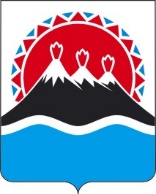 П О С Т А Н О В Л Е Н И ЕПРАВИТЕЛЬСТВА КАМЧАТСКОГО КРАЯ                   г. Петропавловск-КамчатскийПРАВИТЕЛЬСТВО ПОСТАНОВЛЯЕТ:1. Внести в приложение к постановлению Правительства Камчатского края от 19.12.2008 № 437-П «Об утверждении Положения об Аппарате Губернатора и Правительства Камчатского края» следующие изменения: 1) пункт 37 части 2.1 раздела 2 изложить в следующей редакции:«37) осуществляет организационное и материально-техническое обеспечение деятельности органа Камчатского края по профилактике коррупционных и иных правонарушений, к задачам и функциям которого относятся:а) реализация федерального законодательства о противодействии коррупции, разработка и реализация законодательства Камчатского края о противодействии коррупции, в том числе подготовка предложений Губернатору Камчатского края об основных направлениях и мероприятиях по противодействию коррупции в Камчатском крае и обеспечение осуществления иных полномочий Губернатора Камчатского края в области противодействия коррупции;б) формирование у лиц, замещающих государственные должности Камчатского края, государственных гражданских служащих Камчатского края, лиц, замещающих муниципальные должности в Камчатском крае (далее – муниципальные должности), муниципальных служащих в Камчатском крае (далее – муниципальные служащие) и граждан нетерпимости к коррупционному поведению; в) осуществление профилактики коррупционных правонарушений в Правительстве Камчатского края, иных исполнительных органах государственной власти Камчатского края, краевых государственных учреждений, организациях, созданных для выполнения задач, поставленных перед исполнительными органами государственной власти Камчатского края;г) осуществление контроля за соблюдением лицами, замещающими государственные должности Камчатского края (за исключением лиц, замещающих государственные должности Камчатского края в Законодательном Собрании Камчатского края и мировых судей в Камчатском крае), государственными гражданскими служащими Камчатского края и лицами, замещающими отдельные должности на основании трудового договора в краевых государственных учреждениях, организациях, созданных для выполнения задач, поставленных перед исполнительными органами государственной власти Камчатского края, запретов, ограничений и требований, установленных в целях противодействия коррупции;д) обеспечение соблюдения лицами, замещающими должности, указанные в пункте 1 части 3 статьи 4 Закона Камчатского края от 28.05.2013 № 242 «О представлении сведений о расходах лиц, замещающих государственные должности Камчатского края, и иных лиц и об отдельных вопросах осуществления контроля за соответствием расходов лиц, замещающих государственные должности Камчатского края, и иных лиц их доходам», требований законодательства Российской Федерации о контроле за расходами, а также иных антикоррупционных норм;»;2) в части 4.2 раздела 4:а) пункт 1 изложить в следующей редакции:«1) утверждает положения о структурных подразделениях Аппарата (за исключением положений о структурных подразделениях Аппарата, которые утверждаются Губернатором Камчатского края, в том числе о структурных подразделениях Аппарата, осуществляющих полномочия в области отнесения сведений к государственной тайне и их защиты, использования специальной документальной связи, задачи и функции органа Камчатского края по профилактике коррупционных и иных правонарушений), а также должностные регламенты, должностные инструкции их работников;»;б) пункт 21 признать утратившим силу.2. Настоящее постановление вступает в силу после дня его официального опубликования.[Дата регистрации]№[Номер документа]О внесении изменений в приложение к постановлению Правительства Камчатского края от 19.12.2008 № 437-П «Об утверждении Положения об Аппарате Губернатора и Правительства Камчатского края»Председатель Правительства - Первый вице-губернатор Камчатского края[горизонтальный штамп подписи 1]А.О. Кузнецов